wg rozdzielnika ZAWIADOMIENIE O WYNIKU POSTĘPOWANIADotyczy:  postępowania w trybie podstawowym na remont fragmentów elewacji 
i pokrycia dachowego wraz z obróbkami, naprawa pomieszczeń 
w budynku nr 2 przy Alejach Jerozolimskich 97 w K-3586, sprawa nr 16/22 
(ID: 592264).Niniejszym informuję, że w postępowaniu o udzielenie w/w zamówienia publicznego, prowadzonym w trybie podstawowym bez przeprowadzenia negocjacji Zamawiający postanawia, co następuje:  wybrać Wykonawcę RW INWEST Robert Wróblewski, 02-200 Lipinki, 
ul. Graniczna 32 A, którego oferta spełnia wymagania określone 
w Specyfikacji Warunków Zamówienia i zaoferował następujący bilans kryteriów: cenę w wysokości 207 589,88 zł, okres gwarancji na wykonaną robotę budowlaną 60 miesięcy i uzyskał 100 punktów. Poniżej Zamawiający przedstawia informacje dotyczące nazw i siedzib Wykonawców, którzy złożyli oferty wraz z ich streszczeniem:           Umowa z wybranym wykonawcą zostanie podpisana w trybie art. 308 ust. 2 ustawy Pzp.   Przed otwarciem ofert Zamawiający podał wartość zamówienia, którą zamierza przeznaczyć na jego realizację tj. 222 410,97 zł.  Zawiadomienie o wyniku postępowania, zgodnie z postanowieniem art. 253 ustawy Pzp wysłane zostało do Wykonawców biorących udział w postępowaniu o udzielenie zamówienia. Od niniejszego rozstrzygnięcia przysługują środki ochrony prawnej 
na zasadach określonych w dziale IX ,,Środki ochrony prawnej’’ ustawy Pzp.	DOWÓDCA                      płk Janusz KRUPA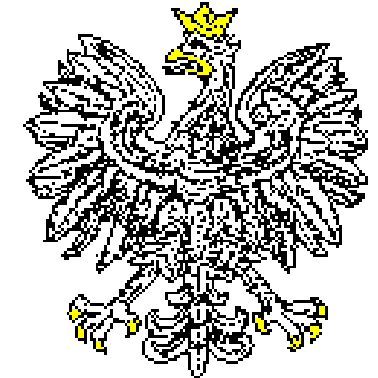 JEDNOSTKA WOJSKOWANR 2063Nr JW2063.SZPubl.2611.16.22.2022Data 26.04.202202-097 W a r s z a w a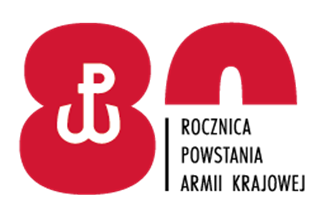 Warszawa, dnia 26.04.2022 r.Numer ofertyNazwa (firma), adres wykonawcy,
 NIP i RegonCena (zł)Okres gwarancji (m-ce)Ocena (pkt)1Przedsiębiorstwo Produkcyjno Handlowo Usługowe ADBUD Adam Sojka28-142 Tuczępy, Niziny 62, NIP: 6551826420REGON: 292487808320 903,386038,81+40,00=78,812RW INWEST Robert Wróblewski02-200 Lipinki, ul. Graniczna 32 ANIP: 1251263186REGON: 140741140207 589,886060,00+40,00=100,003FRB REMAX Ryszard Walczykowski03-734 Warszawa, ul. Targowa 68 m. 7NIP: 5241019920REGON: 011135355238 736,246052,17+40,00=92,17